PÍSEMNÁ INFORMACE pro 11. zasedání zastupitelstva krajeDne 22. 12. 201566e)Informace o stavu zaměstnanosti - 10/2015Zpracoval: 		Lenka Kočováodbor školství, mládeže, tělovýchovy a sportuPředkládá:		Alena Losováčlenka rady kraje, řízení resortu školství, mládeže, tělovýchovy, sportu a zaměstnanostiDůvodová zpráva1. Měsíční informace o trhu práce za říjen 2015Podíl nezaměstnaných osob (dosažitelní uchazeči)Podíl nezaměstnaných osob v Libereckém kraji k 31. 10. 2015 se snížil o 0,2 % na 6,2 %. 
V celé České republice klesl podíl nezaměstnaných o 0,1 % na 5,9 %.Meziměsíční nárůst nezaměstnaných nebyl zaznamenán v žádném okrese Libereckého kraje. Ve všech okresech došlo tedy k poklesu nezaměstnaných. Podíl nezaměstnaných osob podle jednotlivých okresů:Česká Lípa		5,4 %Jablonec nad Nisou	5,7 %Liberec		7,0 %Semily			6,1 %Podíl nezaměstnaných žen klesl o 0,2 % na 6,9 %, podíl nezaměstnaných mužů se snížil
o 0,1 % na 5,5 %.Počet uchazečů Počet uchazečů o zaměstnání se během října snížil z 19 652 na 19 127 (tj. o 525 uchazečů).
Z nich bylo 18 008 dosažitelných uchazečů ve věku 15-64 let (o 527 méně než
v předchozím měsíci). V loňském roce bylo na konci října v evidenci 22 989 uchazečů
o zaměstnání, tedy o 3 862 více než letos. Počet žen se meziměsíčně snížil z 10 899 na 10 529 (tj. o 370 žen), jejich podíl na celkovém počtu uchazečů činní 55,0 %.Zvláštní skupiny uchazečů o zaměstnáníPočet uchazečů mladistvých a absolventů se snížil na 1 103 (o 46 osob), podílí se 5,8 %
z celkového počtu nezaměstnaných. Počet uchazečů se zdravotním postižením se snížil na 2 553 (o 11 osob), podílí se 13,3 % z celkového počtu nezaměstnaných. Uchazeči s podporou v nezaměstnanostiPodporu v nezaměstnanosti pobíralo 3 948 uchazečů o zaměstnání, tj. 20,6 % všech uchazečů vedených v evidenci.Volná pracovní místa (VPM)Kraj evidoval k 31. 10. 2015 celkem 5 826 volných pracovních míst. Jejich počet byl o 81 nižší než v předchozím měsíci a o 2 260 vyšší než ve stejném měsíci minulého roku. Na jedno volné pracovní místo připadalo v průměru 3,3 uchazeče, z toho nejvíce v okresech Jablonec nad Nisou (5,1) a Česká Lípa (3,7). Z celkového počtu nahlášených volných míst bylo 655 vhodných pro osoby se zdravotním postižením (OZP), na jedno volné pracovní místo připadalo 3,9 OZP. Volných pracovních míst pro absolventy a mladistvé bylo registrováno
1 901, na jedno volné místo připadalo 0,6 uchazečů této kategorie.Aktivní politika zaměstnanosti V rámci aktivní politiky zaměstnanosti (APZ) bylo k 31. 10. 2015 prostřednictvím příspěvků
v rámci APZ podpořeno 2 568 uchazečů. Nejčastějšími obory činností, které byly v tomto měsíci podpořeny, bylo hlídání dětí do tří let věku, truhlářství, lektorská činnost a fotografické služby.2. Graf vývoje nezaměstnanosti 10/2015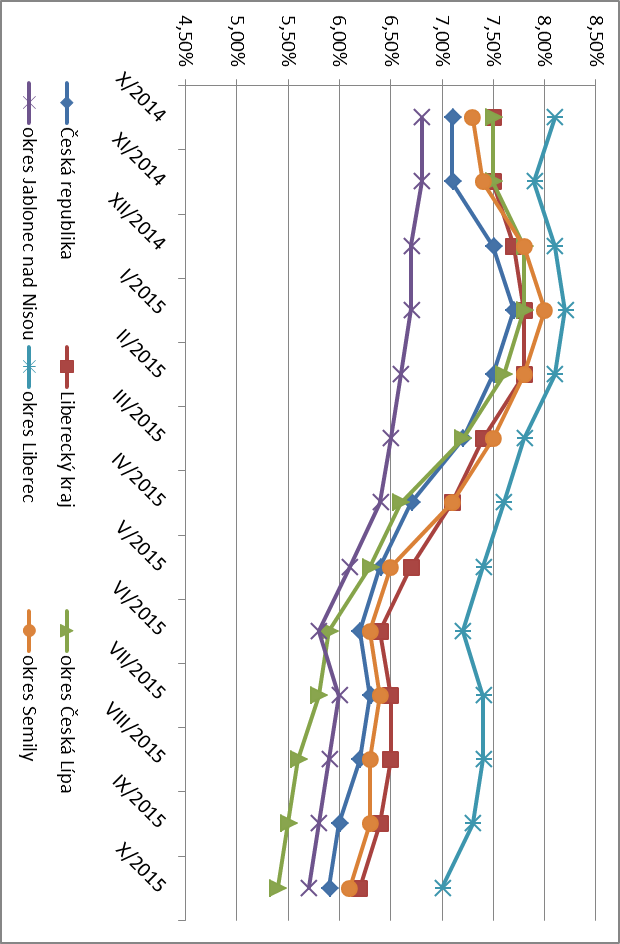 